Sports ETA Advocacy Kit for Members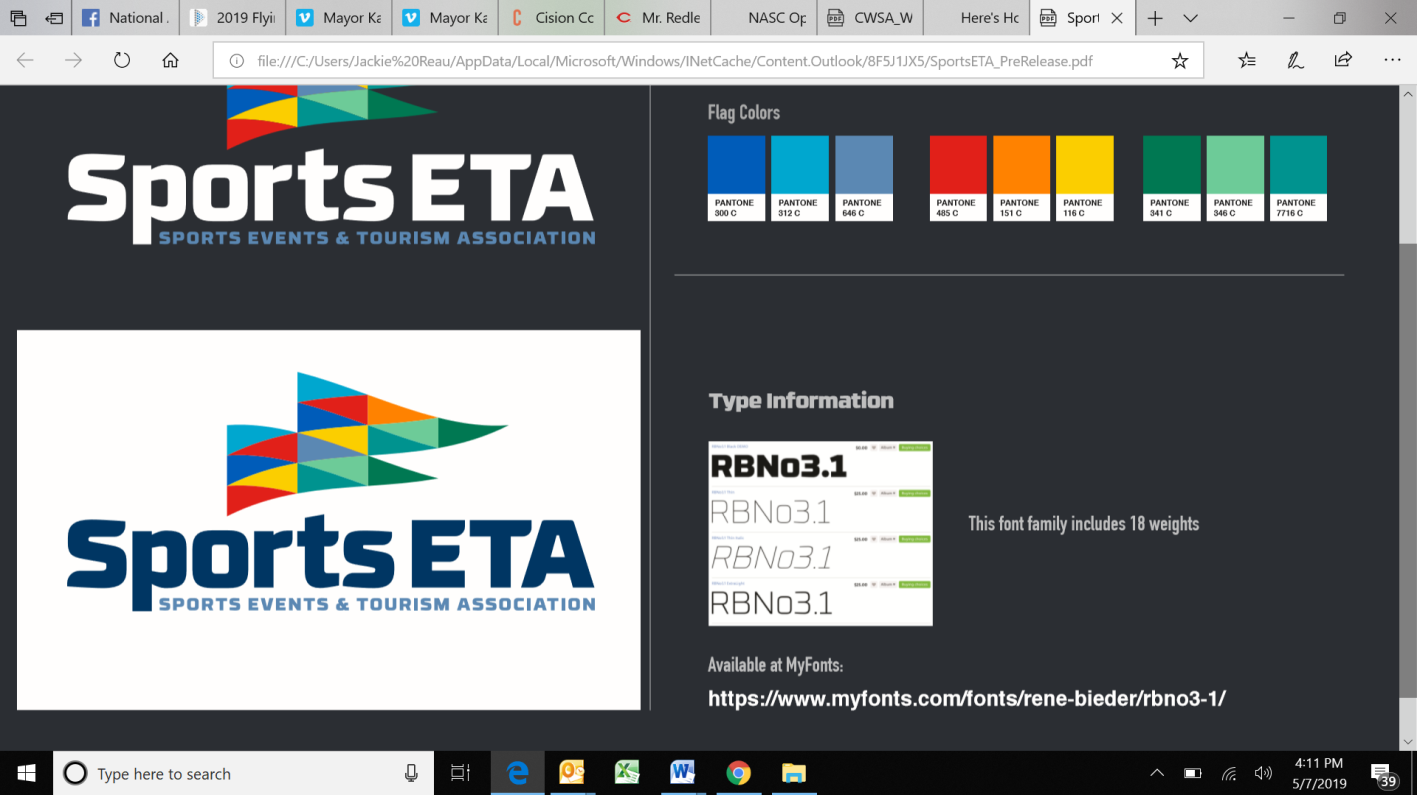 Social Media ContentCopy and paste the social media messages below and share across your social media platforms. I STAND #SportsTourismStrongI STAND #SportsTourismStrong! A total of 739,386 jobs were sustained by sports tourism last year.Sports travelers, event organizers and venues spent $45.1 billion in 2019, generating $103.3 billion in business sales (including indirect and induced impacts) #SportsTourismStrongNearly 180 million people traveled to a sports event last year, generating 69 million room nights #SportsTourismStrongLast year, the number of sports travelers grew 2%, capping 5.9% growth over the five-year period. #SportsTourismStrongSports travelers spent billions last year in the U.S.: $12.B on transportation, $9.2B on lodging, $8.6B on food/beverage, $5.7B on entertainment, $5.1B on retail and $3.9B on tournament operations #SportsTourismStrongAn estimated 54% of all sports travelers spent the night in their event destination last year, generating 69 million room nights #SportsTourismStrong